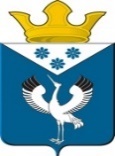 Российская ФедерацияСвердловская областьГлава муниципального образованияБаженовское сельское поселениеБайкаловского муниципального районаСвердловской областиПОСТАНОВЛЕНИЕот 08.09.2022 г                                      № 122                                          с.БаженовскоеОб утверждении Порядка поощрения муниципальной управленческой команды Баженовского сельского поселения в 2022 годуВ соответствии Постановлением Правительства Свердловской области от 24.08.2022 № 573-ПП/ДСП «О поощрении в 2022 году региональной управленческой команды и муниципальных управленческих команд за достижение значений (уровней) показателей для оценки эффективности деятельности высших должностных лиц субъектов Российской Федерации и деятельности органов исполнительной власти субъектов Российской Федерации», ПОСТАНОВЛЯЮ:1. Утвердить Порядок поощрения муниципальной управленческой команды Баженовского сельского поселения в 2022 году за достижение значений (уровней) показателей для оценки эффективности деятельности высших должностных лиц (руководителей высших исполнительных органов государственной власти) субъектов Российской Федерации и деятельности органов исполнительной власти субъектов Российской Федерации (прилагается).2. Настоящее Постановление разместить на официальном сайте администрации муниципального образования Баженовское сельское поселение в сети «Интернет»  http://www.bajenovskoe.ru.3. Контроль исполнения настоящего Постановления оставляю за собой.Глава муниципального образованияБаженовское сельское поселение                                             Байкаловского муниципального районаСвердловской области                                                                       С.М. СпиринУтвержденПостановлением Главы муниципального образования Баженовское сельское поселениеБайкаловского муниципального районаСвердловской областиот 08.09.2022 года  № 122 ПОРЯДОКпоощрения в 2022 году муниципальной управленческой команды Баженовского сельского поселения за достижение значений (уровней) показателей для оценки эффективности деятельности высших должностных лиц (руководителей высших исполнительных органов государственной власти) субъектов Российской Федерации и деятельности органов исполнительной власти субъектов Российской Федерации1.Настоящий Порядок определяет правила поощрения муниципальной управленческой команды Баженовского сельского поселения за достижение Свердловской областью показателей для оценки эффективности деятельности высших должностных лиц, утвержденных Указом Президента Российской Федерации от 04.02.2021 № 68 «Об оценке эффективности деятельности высших должностных лиц (руководителей высших исполнительных органов государственной власти) субъектов Российской Федерации и деятельности органов исполнительной власти субъектов Российской Федерации» (далее соответственно — поощрение, показатели).2. В настоящем Порядке под муниципальной управленческой командой понимается группа должностных лиц, замещающих должность главы муниципального образования, муниципальные служащие, замещающие должности муниципальной службы в исполнительно-распорядительном органе Баженовского сельского поселения, деятельность которых способствовала достижению Свердловской областью значений (уровней) показателей.3.Выплата поощрения муниципальной управленческой команде осуществляется за счет дотаций (грантов) в форме межбюджетных трансфертов, предоставляемых из областного бюджета бюджетам муниципальных образований, расположенных на территории Свердловской области на поощрение в 2022 году муниципальных управленческих команд за достижение значений (уровней) показателей для оценки эффективности деятельности высших должностных лиц (руководителей высших исполнительных органов государственной власти) субъектов Российской Федерации и деятельности органов исполнительной власти субъектов Российской Федерации (далее дотация из областного бюджета).4. Выплата поощрения осуществляется в форме единовременной премии входящему в муниципальную управленческую команду должностному лицу в размере, определяемом решением о выплате поощрения, принимаемым в соответствии с настоящим порядком. Уплата страховых взносов при выплатепоощрения осуществляется в соответствии с законодательством Российской Федерации в пределах средств полученной дотации из областного бюджета.5.Выплата поощрения осуществляется на основании оценки степени участия должностных лиц, входящих в муниципальную управленческую команду, в достижении значений (уровней) показателей для оценки эффективности деятельности высших должностных лиц (руководителей высших исполнительных органов государственной власти) субъектов Российской Федерации и деятельности органов исполнительной власти субъектов Российской Федерации (далее оценка степени участия).6. Оценку степени участия осуществляют:1) Оценку степени участия главы муниципального образования Баженовское сельское поселение осуществляет Губернатор Свердловской области.2) Оценка степени участия должностных лиц, входящих в муниципальную управленческую команду осуществляется с учетом результативности достижения показателей, утвержденных Распоряжением Губернатора Свердловской области от 15.06.2022 № 120-РГ «Об утверждении распределения по муниципальным образованиям, расположенным на территории Свердловской области, значений (уровней) показателей для оценки эффективности деятельности Губернатора Свердловской области и деятельности исполнительных органов государственной власти Свердловской области на период до 2030 года и признании утратившим силу Распоряжения Губернатора Свердловской области от 04.03.2021 N 31-РГ «Об утверждении распределения по муниципальным образованиям, расположенным на территории Свердловской области, значений (уровней) показателей для оценки эффективности деятельности Губернатора Свердловской области и деятельности исполнительных органов государственной власти Свердловской области на период до 2024 года».7. Поощрению подлежат лица, которые по состоянию на последний рабочий день 2021 года замещали должности муниципальной службы и находились в штате администрации муниципального образования Баженовское сельское поселение. При этом указанные лица должны продолжать находиться штате администрации муниципального образования Баженовское сельское поселение на дату доведения бюджетных ассигнований на цели поощрения муниципальных управленческих команд до администрации муниципального образования Баженовское сельское поселение.8. Размер поощрения для каждого члена муниципальной управленческой команды определяется пропорционально численности управленческой команды из расчета поступающих из областного бюджета средств.9. Глава муниципального образования Баженовское сельское поселение определяет распоряжением перечень участников, подлежащих поощрению, и размеры поощрения в пределах утвержденного постановлением Правительства Свердловской области от 26.08.2022 № 596-ПП/ДСП «Об утверждении распределения дотаций из областного бюджета бюджетам муниципальных образований, расположенных на территории Свердловской области, на поощрение в 2022 году муниципальных управленческих команд за достижение значений (уровней) показателей для оценки Эффективности деятельности высших должностных лиц субъектов Российской Федерации и деятельности органов исполнительной власти субъектов Российской Федерации и дотаций из областного бюджета бюджетам муниципальных образований, расположенных на территории Свердловской области, на поощрение в 2022 году отдельных должностных лиц, входящих в муниципальные управленческие команды, за достижение отдельных показателей деятельности органов  исполнительной власти субъектов Российской Федерации».10. Финансовое обеспечение расходов на поощрение осуществляется в пределах межбюджетного трансферта, предоставляемого из областного бюджета для поощрения муниципальных управленческих команд в 2022 году.